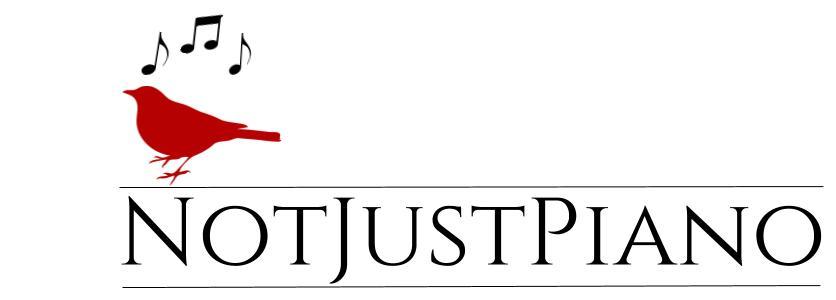 Ways to PayCheck Written out to Deanna LarizZelle Use phone number 972-277-7789Venmo @Deanna-LarizCashApp $deannalariz